Балабақша - Детский сад.

1.Біздің балабақша - наш детский сад.

2.Әдемі  - красивый

3.Таза    - чистый

4.Екі қабатты – двухэтажный

Балабақша қызметкерлері  - работники детского сада

5.Мұғалім – учитель

6.Дәрігер – врач

7.Тәрбиеші- воспитатель

8.Аспазшы – повар

9.Балакүтуші – няня

 Менің отбасым – Моя семья

10.Отбасы – семья                                             

11.Ата – дедушка                                             

12.Әже – бабушка

13.Шеше – мама

14.Әке – папа

15.Мен – я

16.Аға – брат

17.Әпке – сестра

Менің ойыншықтарым – Мои игрушки

18.Доп – мяч

19.Қуыршақ– кукла

20.Ат – лошадка

21.Аю – мишка

Жыл мезгілдері – Времена года22.Күз -осень                                         

23.Қыс – зима                                           

24.Көктем – весна                                   

25.Жаз – лето    

Көктем – весна

26.Қар ериді – тает снег

27.Жылы  – тепло

28.Сәуір – апрель

29.Наурыз – март

30.Мамыр – май

Жаз – лето

31.Ыстық – жарко

32.Суға түсу – купаться

33.Маусым – июнь

34.Шілде – июль

35.Тамыз – август


Күз – осень

36.Суық – холодно

37.Жаңбыр – дождь

38.Жапырақтар  – листья

39.Қыркүйек – сентябрь

40.Қазан – октябрь

41.Қараша – ноябрь


Менің үйім – мой дом

42.Менің үйім – Мой дом.

43.Қонақ бөлмесі – Гостиная.

44.Ұйықтайтын бөлме – спальня

45.Ас бөлмесі – Кухня

46.Жуынатын бөлме – Ванная комната


Моя родина – Менің отаным 

47.Менің Отаным – Моя родина

48.Тәуелсіз – независимое

49.Мемлекет – государство

50.Көп ұлтты – многонациональное

 

Азық – түліктер – продукты                                    

51.Нан – хлеб                                   

52.Қант – сахар                                

53.Ірімшік – сыр                              

54.Сары май – масло                       

55.Жұмыртқа – яйцо                                     

56.Ет – мясо

Ұлттық бұйымдар  - национальные изделия

57.Сырмақ, текемет- войлочные ковры, украшенные орнаментом.

58.Түскиіз –настенный ковер

59.Сандық- ящик для хранения одежды и различных изделий

 

Түстер – цвета                                      

60.Қызыл – красный                                         

61.Жасыл – зеленый                                          

62.Сары- желтый                                              

63.Көк- синий                                                    

64.Қоңыр – коричневый

66.Қара – черный

Адамның дене мүшлері – части тела

67.Бас – голова

68.Көз – глаза

69.Мұрын – нос

70.Ауыз – рот

71.Бет – лицо

72.Құлақ – уши

73.Қол – рука

74.Аяқ – нога


Сана – посчитай                                      

75.Қанша? – сколько?                                  

76.Санау – счет                                             

77.Бір – один                                                 

78.Екі – два

79.Үш – три

80.Төрт – четыре

81.Бес – пять

82.Алты – шесть

83.Жеті-семь

84.Сегіз – восемь

85Тоғыз – девять

86.Он - десять

Жабайы аңдар – дикие животные                 

87.Аю – медведь                                         

88.Түлкі – лиса                                       

89.Қасқыр – волк                                   

90.Тиін – белка           

91.Қоян – заяц                                        

92.Арыстан – лев

93.Піл -  слон

Үй жануарлары – Домашние животные

94.Ат, құлын – лошадь,жеребенок       

95.Түйе, бота – верблюд, верблюжонок      

96.Қой,қошақан – овца, ягненок                    

97.Ешкі, лақ – коза, козленок                          

98.Сиыр, бұзау – корова, теленок

99.Мысық, марғау – кошка, котенок

100.Ит, күшік – собака, щенок

           

Қыс – зима .  Қыс айлары- зимние месяцы

101.Желтоқсан – декабрь

102.Қаңтар – январь

103.Ақпан – февраль

104.Қыс түсті – наступила зима

105.қар жауып тұр – идет снек

106.Аяз – мороз

Апта  күндері – дни недели

107.Дүйсенбі – понедельник

108.Сейсенбі – вторник

109. Сәрсенбі – среда

110.Бейсенбі -  четверг

111.Жұма – пятница

112.Сенбі – суббота

113.Жексенбі – воскресенье


Оқу құралдары – Учебные пенадлежености

114.Кітап – книга                                                                             

115.Дәптер – тетрадь                                                                                   

116.Қалам –  ручка                                                                  

117.Қарындаш- карандаш                                                               


Үй ќұстары – Домашние птицы

118.Қаз - гусь

119.Үйрек – утка

120.Әтеш- петух

121.Тауық- курица

122.Балапан- цыпленок 

Жемістер - Фрукты

123.Алма – яблоко

124.Алмұрт – груша

125.Шие – вишня

126.Жүзім – виноград

Көкөністер -  Овощи

127.Қызанақ – помидор

128.Қияр – огурцы 

129.Орамжапырақ – капуста

130.Картоп – картофель

131.Бұрыш – перец

 

Тазалық бұйымдар – Чистящие средства

132.Сабын – мыло

133.Тіз тазалайтын паста – зубная паста

134.Тіс тазалайтын щетка – зубная щетка

135.Айна – зеркало

136.Тарақ – расческа

137.Сүлгі – палатенце

Көліктер – транспорты

138.Ұшақ – самолет

139.Поезд – пойыз

140.Жеңіл автомобиль – легковой автомобиль

141.Жүк машинасы – грузовая машина

142.Автобус – автобус 

Ыдыстар – посуды  

143.Тәрелке -  тарелка

144.Шанышқы – вилка

145.Қасық – ложка

 

Үй жиһаздары – мебель

146.Кереует – кровать

147.Орындық – стул

148.Үстел – стол  

149.Сөре – шкаф

 

Музыкалық аспаптар – музыкальные инструменты

150.Дауылпаз – барабан

151.Сыбызғы – флейта 

152.Домбыра – домбыра

153.Сырнай – гармошка

Жәндіктер – насекомые

154.Ара – пчела 

155.Кұмырсқа – муравей

156.Қоңыз – жук

157.Маса – комар158.Шыбын – муха

Киім – одежда

159.Бас киім – шапка 

160.Көкірекше – кофта

161.Кеудеше – куртка

162.Тон – шуба

163.Етек – юбка

164.Көйлек – платье 

165.Аяқ киім – обувь

166.Етік – сапоги 
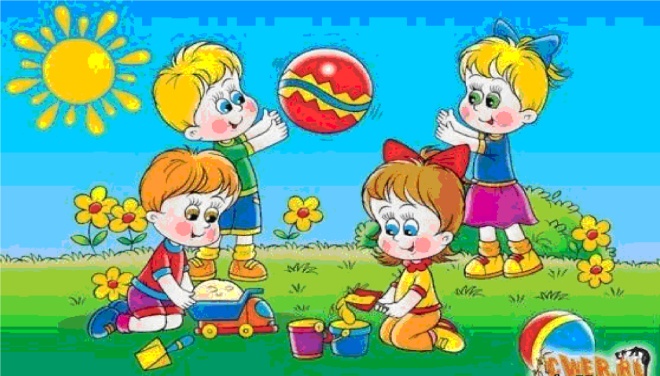 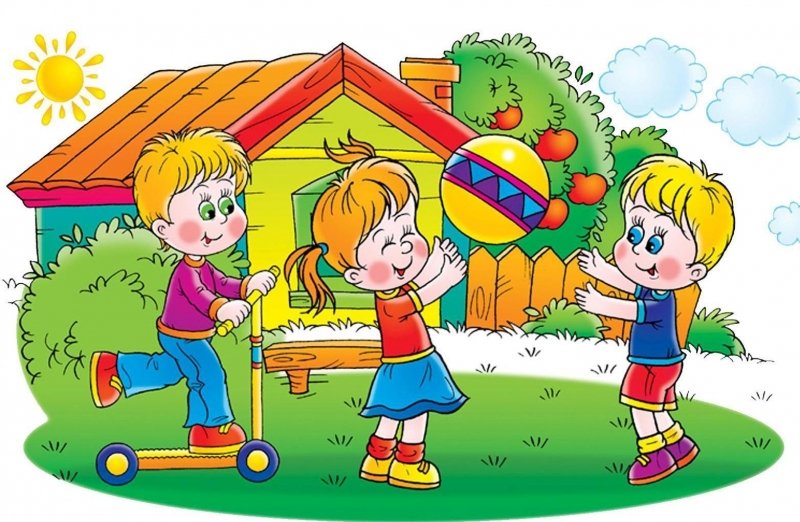 